22. 2. Anglický jazykMilí osmáci,dnes v rámci samostatné práce prosím vypracujte následující dotazník. (Zvolte si oblíbený film, který byste ostatním doporučili a odpovězte na otázky.) Vypracovaný dotazník mějte přichystaný na zítřejší online hodinu. Pokud víte, že se online hodiny nezúčastníte, pošlete mi vyplněný dotazník ve zprávě na MS Teams.Choose a movie you would like to review and answer the questions below.What is the title of the movie?Who stars in it?It´s a comedy moviean action moviea sci-fi moviea thrilleran adventure moviea horror moviea war moviea ________________ movieWhat is it about?What do you think of the movie?I would recommend it (doporučil/a bych ho) because: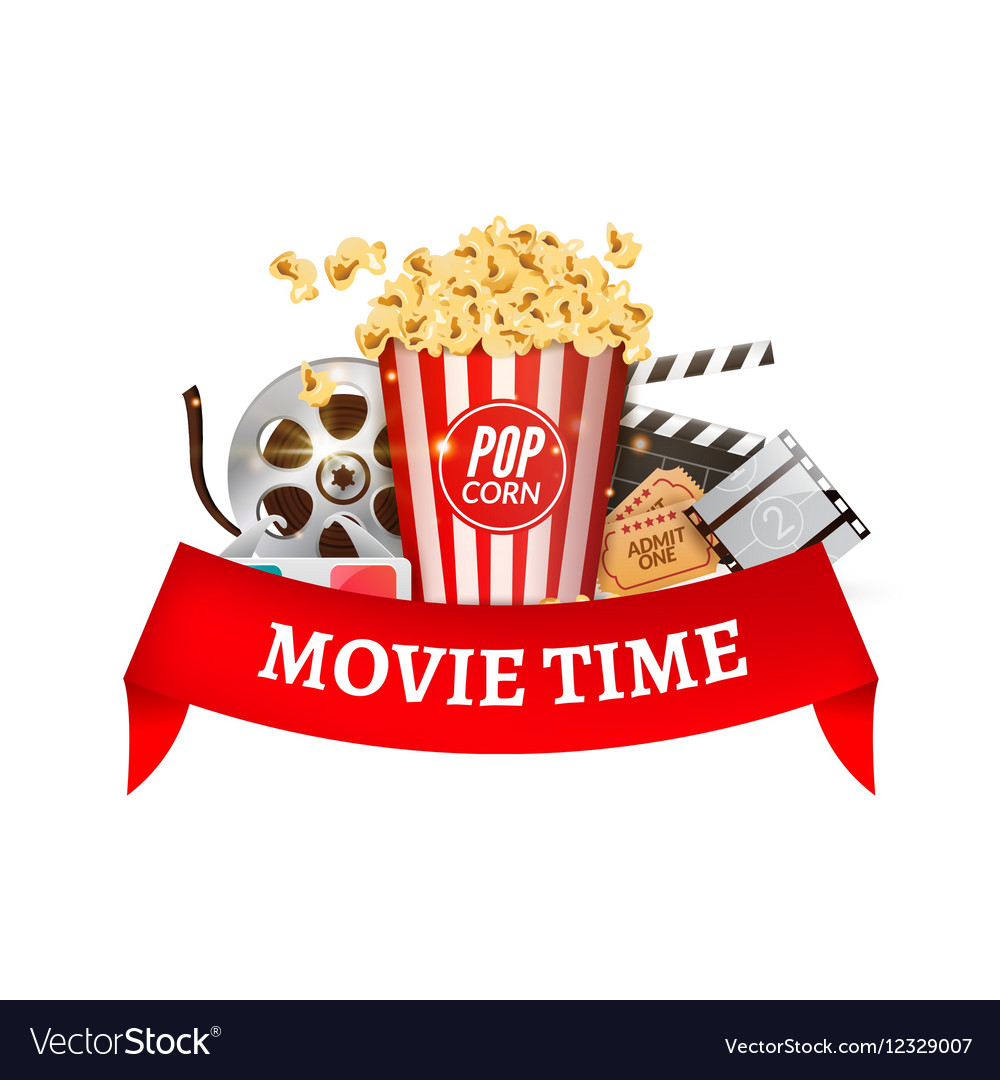 Name:                                     .